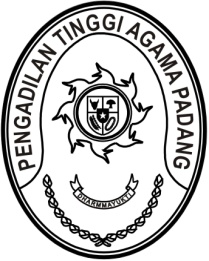 S  U  R  A  T      T  U  G  A  SNomor : W3-A/     /PS.00/2/2023Menimbang 	: 	bahwa dalam rangka kelancaran pelaksanaan tugas pada Pengadilan Agama di lingkungan Pengadilan Tinggi Agama Padang dipandang perlu untuk melakukan pembinaan;Dasar 	: 	1.	Peraturan Mahkamah Agung RI Nomor 8 Tahun 2016 tentang Pengawasan dan Pembinaan Atasan Langsung di Lingkungan Mahkamah Agung dan Badan Peradilan Di Bawahnya;		2.	Daftar Isian Pelaksanaan Anggaran Pengadilan Tinggi Agama Padang Nomor SP DIPA-005.01.2.401900/2023 tanggal 30 November 2022;MEMBERI TUGASKepada 	: 	1.	Nama	: Dr. Drs. H. Pelmizar, M.H.I.			NIP	:	195611121981031009			Pangkat/Gol. Ru	:	Pembina Utama (IV/e)			Jabatan	:	Ketua		2.	Nama		: Drs. Syafruddin			NIP		: 196210141994031001			Pangkat/Gol. Ru	: Pembina Utama Madya (IV/d)			Jabatan		: Panitera 		3.	Nama		: H. Idris Latif, S.H., M.H.			NIP		: 196404101993031002			Pangkat/ Gol.Ru		: Pembina Utama Muda (IV/c)			Jabatan	: Sekretaris		4.	Nama	: Rinaldi Orlando, A.Md.A.B.			NIP	:	199902122022031007			Pangkat/Gol. Ru	:	Pengatur (II/c)			Jabatan	:	Pengelola Perkara		5.	Nama	: Doni Windra			Jabatan	: PPNPN		6. Nama 	: Doan Falltrik			Jabatan	: PPNPNUntuk	:Pertama	:	Melaksanakan pembinaan di Pengadilan Agama Sijunjung dan Muara Labuh pada tanggal 14 s.d. 17 Februari 2023.Kedua	:	Segala biaya yang timbul untuk pelaksanaan tugas ini dibebankan pada DIPA Pengadilan Tinggi Agama Padang Tahun Anggaran 2023.       13 Februari 2023       Ketua,Dr. Drs. H. Pelmizar, M.H.I.							NIP. 195611121981031009Tembusan :1. Ketua Pengadilan Agama Sijunjung;2. Ketua Pengadilan Agama Muara Labuh.